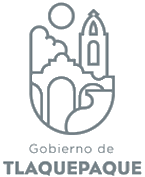 AGENDA AGOSTOAGENDA AGOSTOAGENDA AGOSTOAGENDA AGOSTOSub Dirección de Comunicación Social  Seguridad Tlaquepaque Sub Dirección de Comunicación Social  Seguridad Tlaquepaque Sub Dirección de Comunicación Social  Seguridad Tlaquepaque Sub Dirección de Comunicación Social  Seguridad Tlaquepaque INFORMACION PUBLICADA EN CUMPLIMIENTO DEL ARTICULO 8 FRACCION VI INCISO H) DE LA LEY DE TRANSPARENCIA Y ACCESO A LA INFORMACION PUBLICA DEL ESTADO DE JALISCO Y SUS MUNICIPIOSFECHA Y HORA DEL EVENTOSERVIDORES PUBLICOS ASISTENTESEVENTO, TRABAJO O ACTIVIDAD PÚBLICALUGAR DE LA ACTIVIDADFECHA Y HORA DEL EVENTOSERVIDORES PUBLICOS ASISTENTESEVENTO, TRABAJO O ACTIVIDAD PÚBLICALUGAR DE LA ACTIVIDAD1-8-2019 09:00Hrs.Lic. Laura Verónica Murillo ZúñigaInauguración de obra Colonia Lomas del Cuatro1-8-2019 10:00Hrs.Lic. Laura Verónica Murillo ZúñigaAtención a medios de comunicación Comisaria 2-8-2019 14:00Hrs. Lic. Laura Verónica Murillo Zúñiga Visita de presidenta a comisaria Comisaria 6-8-2019 10:45Hrs.Lic. Laura Verónica Murillo ZúñigaFirma de convenio para reducir la violencia en los municipios ITESO7-8-2019 11:00Hrs.Lic. Laura Verónica Murillo ZúñigaReunión con presidente de la alianza mexicana Comisaria 7-8-2019 13:00Hrs.Lic. Laura Verónica Murillo ZúñigaReunión con directivos del OXXOSector 17-8-2019 13:30 Hrs.Lic. Laura Verónica Murillo Zúñiga Enlace Ciudadano Colonia el Vergel 8-8-2019 12:00Hrs.Lic. Laura Verónica Murillo Zúñiga Reunión con personal de CUPComisaria8-8-2019 13:00Hrs.Lic. Laura Verónica Murillo ZúñigaExhibición del grupo K9 y de UCIPFraccionamiento Parques del Bosques 13-8-2019 18:00Hrs.Lic. Laura Verónica Murillo ZúñigaExpo ENART Inauguración Museo Pantaleón Panduro 15-8-2019 10:00Hrs.Lic. Laura Verónica Murillo Zúñiga Entrega de obra reencarpetamiento Colonia Misión Magnolias15-8-2019 11:00Hrs.Lic. Laura Verónica Murillo Zúñiga Curso de policía CibernéticaUniversidad UI16-8-2019 09:00Hrs.Lic. Laura Verónica Murillo ZúñigaEntrega de Constancia de Competencia Básica Comisaria 16-8-2019 10:00Hrs.Lic. Laura Verónica Murillo ZúñigaInauguración de la calle FloresColonia Santa María Tequepexpan 18-8-2019 10:00Hrs.Lic. Laura Verónica Murillo ZúñigaReconocimiento a 10 elementos de la comisaria Cámara de comercio de Guadalajara 22-8-2019 08:00Hrs.Lic. Laura Verónica Murillo ZúñigaAtención a medios de comunicación Colonia la Duraznera22-8-2019 09:00Hrs.Lic. Laura Verónica Murillo Zúñiga Atención a medios de comunicaciónColonia los Artesanos 22-8-2019 10:00Hrs.Lic. Laura Verónica Murillo Zúñiga Acciones Estratégicas y Eficaces para Garantizar el Pleno Ejercicio de los Derechos Humanos a las Víctimas del Delito de Tortura y otros Tratos o Penas Crueles Inhumanos o DegradantesITESO23-8-2019 10:00Hrs.Lic. Laura Verónica Murillo Zúñiga Entrega de vehículos a Dirección de Salud Animal Explanada de presidencia 24-8-2019 09:00Hrs.Lic. Laura Verónica Murillo Zúñiga Reunión RotarioEn el Cine Foro del Refugio 26-8-2019 10:00Hrs.Lic. Laura Verónica Murillo ZúñigaInauguración de CUPETPoza Rica y Coatzacoalcos. Col. San Pedrito.27-8-2019 09:30Hrs.Lic. Laura Verónica Murillo Zúñiga Ceremonia de Inauguración de programa de Canje de Armas.San Martín de las Flores.27-8-2019 11:00Hrs.Lic. Laura Verónica Murillo ZúñigaReencarpetamiento y BalizamientoAv. Adolf Horn, desde las vías del Tren hasta el Límite con Tlajomulco27-8-2019 18:00Hrs.Lic. Laura Verónica Murillo Zúñiga Atención a medios de comunicación En las calles de Orquídea y Belén28-8-2019 09:30Hrs.Lic. Laura Verónica Murillo Zúñiga Atención a medios de comunicaciónColonia Santa María Tequepexpan 28-8-2019 15:00HrsLic. Laura Verónica Murillo Zúñiga Atención a medios de comunicaciónColonia Artesanos